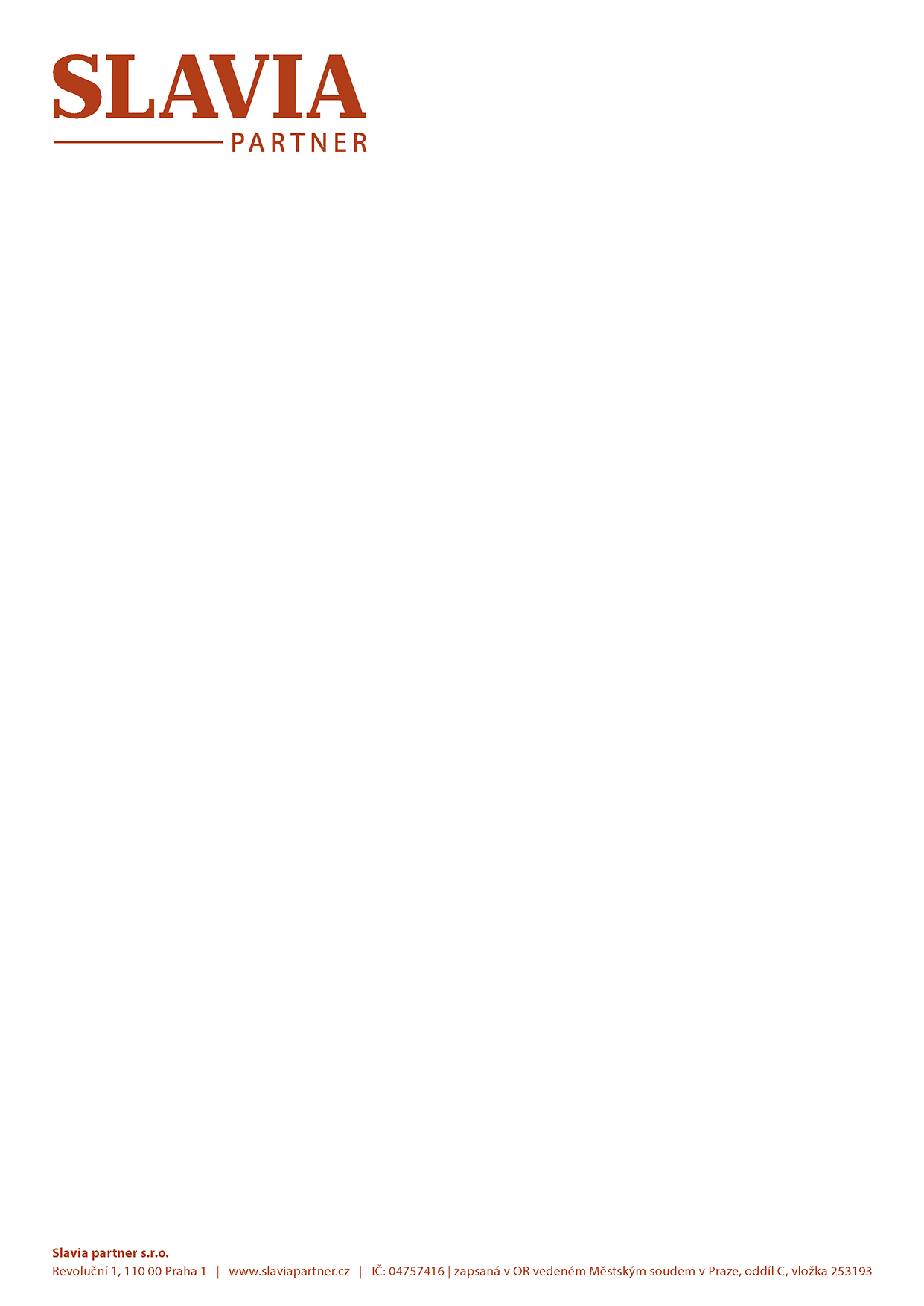 ZPROSTŘEDKOVATEL PRO SLAVIA PARTNER – LiberecSlavia partner, moderní dynamická společnost s tradicí, rozšiřuje svůj kolektiv o pozici Zprostředkovatel pro Slavia partner v Liberci s možností nástupu ihned.Náplň práce:komunikace s klienty a zprostředkovateli osobně, po telefonu či e-mailemzodpovídání telefonických osobních i písemných dotazů klientů a zprostředkovatelůtrvalá komunikace a udržování obchodních aktivit a vylepšování kvality spolupráce práce s provozním systémemPožadujeme:SŠ vzdělání s maturitouobchodní zkušenosti alespoň 1 rok, praxe v oboru vítánavynikající prodejní a komunikační dovednostipozitivní přístup k řešení problémůtýmovou spolupráci a časovou flexibilituvyrovnanou stabilní osobnostpříjemný vzhled a profesionální vystupováníloajalitu, flexibilitu, odolnost vůči stresuorganizační schopnostiznalost práce s PC (MS Office – Word, Excel, Outlook)znalost anglického jazyka na úrovni mírně pokročilí, znalost ruského jazyka výhodouNabízíme:možnost osobního a profesního růsturůznorodou, zajímavou a kreativní prácifinanční ohodnocení s bonusovou složkoumožnost odborného rozvoje a vzdělánízázemí a stabilitu silné české finanční skupinyV případě zájmu o nabízenou pozici zašlete Váš strukturovaný životopis v českém jazyce na e-mailovou adresu info@slaviapartner.cz. Do předmětu e-mailu uveďte název pracovní pozice.Dovolujeme si Vás informovat, že Vaše osobní údaje zpracováváme v souladu s platnou legislativou a interními zásadami pro zpracování osobních údajů v Slavia partner, s.r.o. Plné znění naleznete na  https://www.slaviapartner.cz/cs/ochrana-osobnich-udaju/